Publicado en   el 03/12/2013 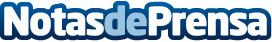 La Policía Nacional lanza la mayor campaña contra el acoso escolar en EspañaIm?genes       Datos de contacto:Nota de prensa publicada en: https://www.notasdeprensa.es/la-policia-nacional-lanza-la-mayor-campana_1 Categorias: Nacional http://www.notasdeprensa.es